Proving Angle Relationships and Parallel Lines: NotesExample 1:Use Alternate Exterior Angles to prove Alternate Interior Angles are Congruent.Given:     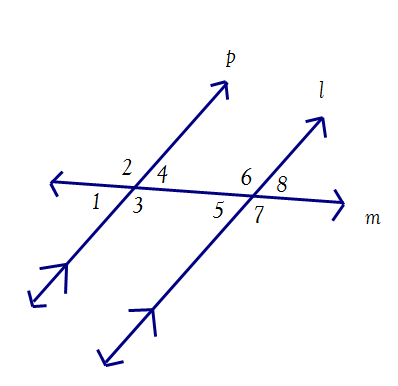      p//Prove: Example 2.Prove Consecutive Interior Angles are supplementary.Given:          p//Prove:    Example 3: 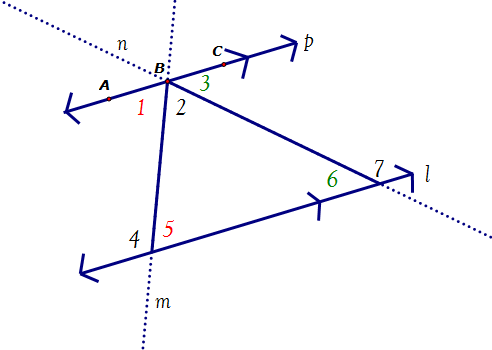 Prove the Triangle Sum Theorem (don’t use it in the proof) Given:     p//Prove:
Corresponding Angles Converse Postulate:If corresponding angles are ___________________ then the lines are _______________________.Proof of the Alternate Exterior Angles Converse Theorem:If alternate exterior angles are ___________________ then the lines are _______________________..Given:  Prove:  cProof of:If two lines are _______________________ to the same line, then they are __________________.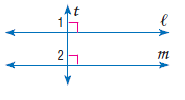 Given:  Prove:  List of Justifications Up To Chapter 3Vertical angles are ________			Linear pairs are _________	_______ lines form _______ Consecutive interior angles	_______ lines form  _______ Corresponding angles _______ lines form  _______ Alternate interior angles		_______ lines form  _______ Alternate  exterior angles ____ Corresponding angles form _____ lines		____ Consecutive interior angles form _____ lines____ Alternate Interior angles form _____ lines		____ Alternate  Exterior angles form _____ linesDef of ⊥	Def of Compl		Def of Suppl. 		Def of < bisector	     Angle addition       Segment addition		Def of MidpointSubstitution 	 	Def. right angle Angle addition (straight angle) 		Triangle Sum Theorem Proving Angle Relationships and Parallel Lines:In Class Practice1. Given: <7≅<1 and l // p Prove: <5≅<3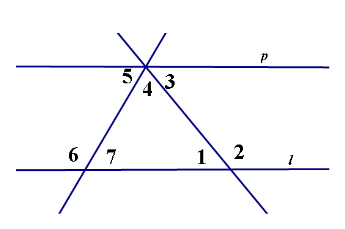 2. Given: <1 and <3 are supplementaryProve: y || a 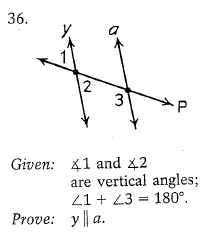 3. Proof of the Consecutive Interior Angles Converse Theorem:If consecutive interior angles are ___________________ then the lines are _______________________.Given:  Prove:  cProving Angle Relationships and Parallel Lines: Homework 1. Use Alternate Exterior Angles to prove Corresponding Angles are Congruent.Given:    p//    Prove: Proof of the Alternate Interior Angles Converse Theorem:If alternate interior angles are ___________________ then the lines are _______________________.Given:  Prove:  c3. Given:  w // x and y // zProve: <1 and <4 are supplementary 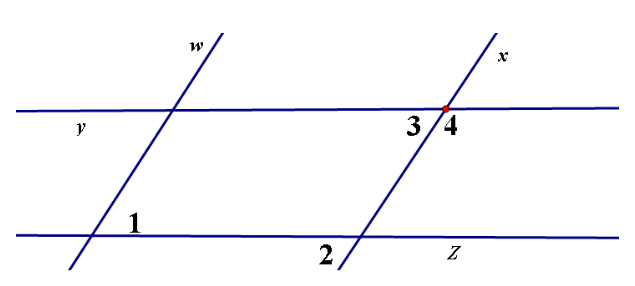 4.  Given: <1≅<2 and l // pProve: <3 + <4 = 180°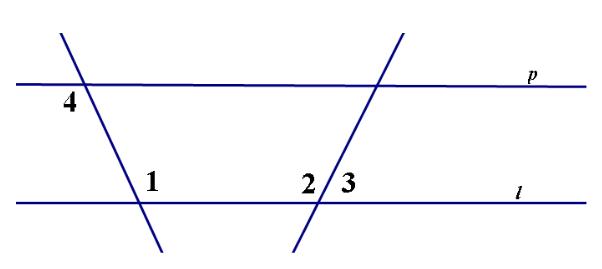 5.  Given:        and    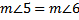 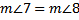        Prove:     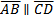 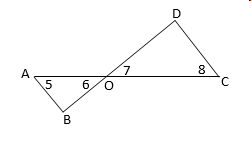 6. Given:  and     // 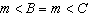 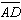 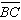  Prove:     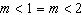 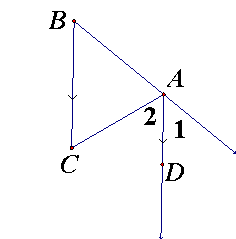 